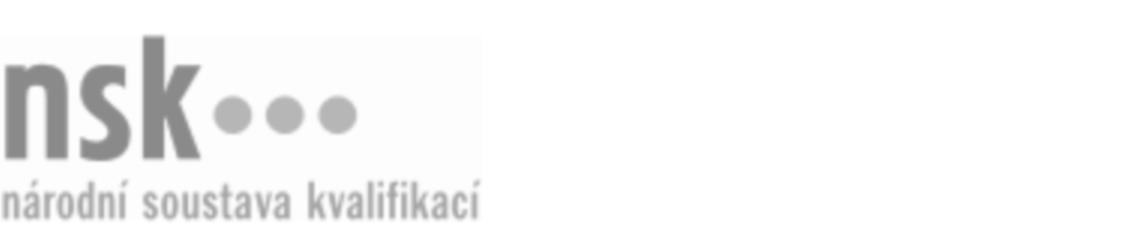 Kvalifikační standardKvalifikační standardKvalifikační standardKvalifikační standardKvalifikační standardKvalifikační standardKvalifikační standardKvalifikační standardKloboučník/kloboučnice (kód: 31-014-H) Kloboučník/kloboučnice (kód: 31-014-H) Kloboučník/kloboučnice (kód: 31-014-H) Kloboučník/kloboučnice (kód: 31-014-H) Kloboučník/kloboučnice (kód: 31-014-H) Kloboučník/kloboučnice (kód: 31-014-H) Kloboučník/kloboučnice (kód: 31-014-H) Autorizující orgán:Ministerstvo průmyslu a obchoduMinisterstvo průmyslu a obchoduMinisterstvo průmyslu a obchoduMinisterstvo průmyslu a obchoduMinisterstvo průmyslu a obchoduMinisterstvo průmyslu a obchoduMinisterstvo průmyslu a obchoduMinisterstvo průmyslu a obchoduMinisterstvo průmyslu a obchoduMinisterstvo průmyslu a obchoduMinisterstvo průmyslu a obchoduMinisterstvo průmyslu a obchoduSkupina oborů:Textilní výroba a oděvnictví (kód: 31)Textilní výroba a oděvnictví (kód: 31)Textilní výroba a oděvnictví (kód: 31)Textilní výroba a oděvnictví (kód: 31)Textilní výroba a oděvnictví (kód: 31)Textilní výroba a oděvnictví (kód: 31)Týká se povolání:KloboučníkKloboučníkKloboučníkKloboučníkKloboučníkKloboučníkKloboučníkKloboučníkKloboučníkKloboučníkKloboučníkKloboučníkKvalifikační úroveň NSK - EQF:333333Odborná způsobilostOdborná způsobilostOdborná způsobilostOdborná způsobilostOdborná způsobilostOdborná způsobilostOdborná způsobilostNázevNázevNázevNázevNázevÚroveňÚroveňPříprava materiálů pro zhotovování pokrývek hlavy stříháním, řezáním a vysekávánímPříprava materiálů pro zhotovování pokrývek hlavy stříháním, řezáním a vysekávánímPříprava materiálů pro zhotovování pokrývek hlavy stříháním, řezáním a vysekávánímPříprava materiálů pro zhotovování pokrývek hlavy stříháním, řezáním a vysekávánímPříprava materiálů pro zhotovování pokrývek hlavy stříháním, řezáním a vysekáváním33Lisování a žehlení polotovarů pokrývek hlavyLisování a žehlení polotovarů pokrývek hlavyLisování a žehlení polotovarů pokrývek hlavyLisování a žehlení polotovarů pokrývek hlavyLisování a žehlení polotovarů pokrývek hlavy33Vysekávání a ořezávání polotovarů pokrývek hlavyVysekávání a ořezávání polotovarů pokrývek hlavyVysekávání a ořezávání polotovarů pokrývek hlavyVysekávání a ořezávání polotovarů pokrývek hlavyVysekávání a ořezávání polotovarů pokrývek hlavy33Povrchové úpravy polotovarů a klobouků a následné dotvarovávání a zdobení pokrývek hlavyPovrchové úpravy polotovarů a klobouků a následné dotvarovávání a zdobení pokrývek hlavyPovrchové úpravy polotovarů a klobouků a následné dotvarovávání a zdobení pokrývek hlavyPovrchové úpravy polotovarů a klobouků a následné dotvarovávání a zdobení pokrývek hlavyPovrchové úpravy polotovarů a klobouků a následné dotvarovávání a zdobení pokrývek hlavy33Ruční tvarování pokrývek hlavy včetně dohotovení okrajůRuční tvarování pokrývek hlavy včetně dohotovení okrajůRuční tvarování pokrývek hlavy včetně dohotovení okrajůRuční tvarování pokrývek hlavy včetně dohotovení okrajůRuční tvarování pokrývek hlavy včetně dohotovení okrajů33Ruční tvarování módních čepic nebo brigadýrekRuční tvarování módních čepic nebo brigadýrekRuční tvarování módních čepic nebo brigadýrekRuční tvarování módních čepic nebo brigadýrekRuční tvarování módních čepic nebo brigadýrek33Ruční a strojové šití pokrývek hlavy včetně finálního dozdobeníRuční a strojové šití pokrývek hlavy včetně finálního dozdobeníRuční a strojové šití pokrývek hlavy včetně finálního dozdobeníRuční a strojové šití pokrývek hlavy včetně finálního dozdobeníRuční a strojové šití pokrývek hlavy včetně finálního dozdobení33Kloboučník/kloboučnice,  28.03.2024 23:36:20Kloboučník/kloboučnice,  28.03.2024 23:36:20Kloboučník/kloboučnice,  28.03.2024 23:36:20Kloboučník/kloboučnice,  28.03.2024 23:36:20Strana 1 z 2Strana 1 z 2Kvalifikační standardKvalifikační standardKvalifikační standardKvalifikační standardKvalifikační standardKvalifikační standardKvalifikační standardKvalifikační standardPlatnost standarduPlatnost standarduPlatnost standarduPlatnost standarduPlatnost standarduPlatnost standarduPlatnost standarduStandard je platný od: 15.01.2021Standard je platný od: 15.01.2021Standard je platný od: 15.01.2021Standard je platný od: 15.01.2021Standard je platný od: 15.01.2021Standard je platný od: 15.01.2021Standard je platný od: 15.01.2021Kloboučník/kloboučnice,  28.03.2024 23:36:20Kloboučník/kloboučnice,  28.03.2024 23:36:20Kloboučník/kloboučnice,  28.03.2024 23:36:20Kloboučník/kloboučnice,  28.03.2024 23:36:20Strana 2 z 2Strana 2 z 2